1. Comunicazioni della f.i.g.c.	3Cambi denominazione, trasferimento sede, fusioni, scissioni, conferimenti.	3NUOVO PORTALE SERVIZI FIGC – ANAGRAFE FEDERALE ONLINE	32. Comunicazioni della lega nazionale dilettanti	42.1 Comunicati Ufficiali L.N.D.	43. Comunicazioni del Comitato Regionale Lombardia	53.1 Consiglio Direttivo	53.1.1 RIUNIONI ANNUALI PRESSO DELEGAZIONI DEL C.R. LOMBARDIA	53.2 Segreteria	63.2.1 classifiche provvisorie progetto valorizzazione giovani calciatori	63.2.2 Svincoli per inattivita’ art.109 dilettanti	64. Comunicazioni per l’attività del Settore Giovanile Scolastico del C.R.L.	64.1 Attività S.G.S. di competenza L.N.D.	64.1.1 finali torneo delle province e trofeo women’s	64.1.2 FINALE trofeo coppa lombardia allievi regionali under 169	74.1.3 FINALE trofeo coppa lombardia giovanisimi regionali under 14	74.1.4 APPROVAZIONE Tornei – Settore Giovanile Scolastico	74.1.5 CONVOCAZIONE PER ALLENAMENTO E TORNEO EUSALP 2023 – RAPPRESENTATIVA UNDER 16	84.1.6 CONVOCAZIONE PER TORNEO PIRAS 2023 – RAPPRESENTATIVA UNDER 15	94.2 Attività di competenza s.g.s.	104.2.1 Pubblicazione circolare UFFICIALE	104.2.2 INCONTRI INFORMATIVI SCUOLE CALCIO ÉLITE	105. Notizie su Attività Agonistica	116. CALCIO femminile	226.1 segreteria	226.1.1 semifinali trofeo women’s  - categoria giovanissime under 15	226.2 NOTIZIE SU ATTIVITA’ AGONISTICA	227. calcio a cinque	267.1 segreteria	267.1.1 Riunione programmatica per le Società di Calcio a 5	267.1.2 gara di SPAREGGIO REGIONALE calcio A cinque COPPA LOMBARDIA UNDER 19 MASCHILE	267.1.3 FINALE REGIONALE COPPA LOMBARDIA UNDER 17 MASCHILE	267.14 FINALE REGIONALE COPPA LOMBARDIA UNDER 15	277.2 NOTIZIE SU ATTIVITA’ AGONISTICA	278. divisione calcio paralimpico sperimentale	318.1 segreteria	318.2 NOTIZIE SU ATTIVITA’ AGONISTICA	319. Delibere della Corte Sportiva di Appello Territoriale	329.1 Corte Sportiva di Appello Territoriale del C.R. Lombardia	329.2 Tribunale Federale Territoriale del C.R. Lombardia	3210. Rettifiche	3811. Legenda	38Legenda Simboli Giustizia Sportiva	381. Comunicazioni della f.i.g.c. Cambi denominazione, trasferimento sede, fusioni, scissioni, conferimenti. Le pratiche di mutamento di denominazione sociale (art. 17  Noif), di trasferimento di sede sociale (art. 18 Noif), di fusione (art. 20 Noif), scissione (art. 20 Noif) e conferimento di azienda (art. 20 Noif), potranno essere depositate a far data dal giorno 12.06.2023 e fino al termine ultimo del 05.07.2023 come previsto dal C.U. n. 162/A F.I.G.C. Il deposito potrà essere effettuato solo ed esclusivamente in modalità online attraverso il servizio di Anagrafe Federale Online sul nuovo Portale Servizi FIGC, che sarà reso attivo dal giorno 12.06.2023 per le pratiche sopra indicate. NUOVO PORTALE SERVIZI FIGC – ANAGRAFE FEDERALE ONLINESi porta a conoscenza delle Società che l'Ufficio Anagrafe Federale e l'Ufficio Sistemi Informatici F.I.G.C., di concerto con gli Uffici L.N.D., ha implementato il Portale Servizi F.I.G.C. con nuove funzioni quali, ad esempio:- con attivazione dalla data del 12.06.2023 per mutamenti di denominazione sociale (art. 17 Noif), di trasferimento di sede sociale (art. 18 Noif), di fusione (art. 20 Noif), scissione (art. 20 Noif)e conferimento di azienda (art. 20 Noif);- con attivazione dalla data del 01.07.2023 (nuova Stagione Sportiva) per affiliazioni, variazioni organigramma, dichiarazioni di inattività, ripristino Società, cambi di giurisdizione, rinunce ai campionati ed altri servizi per i quali si provvederà entro l’inizio della nuova Stagione Sportiva a dare puntuale informativa.  Le pratiche saranno dunque redatte dalle Società esclusivamente in modalità online con integrale dematerializzazione dei documenti e delle pratiche stesse. Il nuovo Portale, reperibile al link //https://anagrafefederale.figc.it/:- conterrà una guida alla redazione della pratica desiderata, con indicazione dei campi obbligatori e della documentazione richiesta;- genererà la modulistica direttamente in modalità precompilata;- permetterà l’allineamento in tempo reale, a cura dell'Ente affiliante, dei dati anagrafici su Registro CONI, Registro Sport e Salute e FIFA Connect;- validerà tutti i depositi con marca temporale ed attestazione di avvenuto deposito.Con comunicazione successiva verrà pubblicato dal C.R. Lombardia un vademecum contenente la procedura di PRIMO ACCESSO, nonché alcuni adempimenti obbligatori (indicazione della Ragione Sociale come registrata all’Agenzia delle Entrate, IBAN della Società e Codice Univoco fatturazione) da effettuare in sede di deposito di PRIMA PRATICA. Per problematiche tecniche relative al funzionamento della piattaforma Portale Servizi FIGC, non sarà necessario contattare gli uffici di Comitato e/o Delegazioni, ma è disponibile il supporto tecnico da contattare all'indirizzo supportotecnico@figc.it a far data dal 12 giugno 2023.2. Comunicazioni della lega nazionale dilettanti 2.1 Comunicati Ufficiali L.N.D.Di seguito si pubblicano:C. U. n. 369: “Criteri tesseramento calciatori extracomunitari”https://www.lnd.it/it/comunicati-e-circolari/comunicati-ufficiali/stagione-sportiva-2022-2023/10918-comunicato-n-369-cu-n-184-a-figc-criteri-tesseramento-calciatori-extracomunitari/file C. U. n. 370: “Criteri tesseramento calciatrici extracomunitarie”  https://www.lnd.it/it/comunicati-e-circolari/comunicati-ufficiali/stagione-sportiva-2022-2023/10919-comunicato-ufficiale-n-370-cu-n-185-a-figc-criteri-tesseramento-calciatrici-extracomunitarie/file C. U. n. 383: “Nomina Componente Consiglio Direttivo Settore Tecnico"https://www.lnd.it/it/comunicati-e-circolari/comunicati-ufficiali/stagione-sportiva-2022-2023/10932-comunicato-ufficiale-n-383-c-u-n-198-a-figc-nomina-componente-consiglio-direttivo-settore-tecnico/file C. U. n. 384: “Nomina Componente Consiglio Direttivo SGS”https://www.lnd.it/it/comunicati-e-circolari/comunicati-ufficiali/stagione-sportiva-2022-2023/10933-comunicato-ufficiale-n-384-c-u-n-199-a-figc-nomina-componente-consiglio-direttivo-sgs/file C. U. n. 386: “Campionato Under 18 Dilettanti”https://www.lnd.it/it/comunicati-e-circolari/comunicati-ufficiali/stagione-sportiva-2022-2023/10935-comunicato-ufficiale-n-386-campionato-under-18-dilettanti/file C. U. n. 399: “Gare spareggio-promozione seconde classificate Campionati di Eccellenza - primo turno - ritorno”https://www.lnd.it/it/comunicati-e-circolari/comunicati-ufficiali/stagione-sportiva-2022-2023/10950-comunicato-ufficiale-n-399-gare-spareggio-promozione-seconde-classificate-campionati-di-eccellenza-primo-turno-ritorno/file C. U. n. 400: “Modifica comma 3 art. 34 NOIF”https://www.lnd.it/it/comunicati-e-circolari/comunicati-ufficiali/stagione-sportiva-2022-2023/10953-comunicato-ufficiale-n-400-cu-n-211-a-figc-modifica-comma-3-art-34-noif/file  3. Comunicazioni del Comitato Regionale Lombardia3.1 Consiglio Direttivo3.1.1 RIUNIONI ANNUALI PRESSO DELEGAZIONI DEL C.R. LOMBARDIA Lunedì 12 Giugno 2023 – Ore 20.30				Martedì 13 Giugno 2023 – Ore 20.30DELEGAZIONE DI VARESE	DELEGAZIONE DI LEGNANO	Auditorium Comunale di Gavirate	Pala Borsani 	Via Enrico Fermi, 14 – Gavirate	Via per Legnano, 3 – Castellanza	Giovedì 15 giugno 2023 – Ore 21.00				Venerdì 16 giugno 2023 – Ore 20.30DELEGAZIONE DI PAVIA					DELEGAZIONE DI BERGAMO          	Sala Convegni Hotel Le Gronde				Auditorium Casa del Giovane	 Via Togliatti, 102 – Cava Manara				Via Mauro Gavazzeni, 13 – Bergamo	Martedì 20 giugno 2023 – Ore 19.30				Giovedì 22 Giugno 2023 – Ore 20.45	DELEGAZIONE DI BRESCIA					DELEGAZIONE DI MONZA 	Area 12 Hub							Auditorium di Seregno	Via Arturo Reggio, 12 – Brescia				Piazza Risorgimento – Seregno	Venerdì 23 Giugno 2023 – Ore 21.00				Sabato 24 Giugno 2023 – Ore 10.00DELEGAZIONE DI MILANO					DELEGAZIONE DI SONDRIOTeatro Guanella						Sala riunioni Luigi Fantò c/o DelegazioneVia Giovanni Duprè, 19 – Milano				Via delle Prese, 17 – Sondrio	Lunedì 26 giugno 2023 – Ore 20.00				Mercoledì 28 giugno 2023 – Ore 20.30DELEGAZIONE DI COMO					DELEGAZIONE DI LECCOIstituto Don Guanella						Ristorante Orsa Maggiore Via Tommaso Grossi – Como					Via Lungolario Piave, 5 – Lecco3.2 Segreteria3.2.1 classifiche provvisorie progetto valorizzazione giovani calciatoriIn allegato al presente C.U. si pubblica la classifica provvisoria del progetto Valorizzazione Giovani Calciatori Stagione Sportiva 2022-2023 inerente la Seconda Categoria.Eventuali osservazioni (redatte su carta intestata con timbro societario e firma del Legale Rappresentante), per le Società aventi interesse diretto, andranno inviate all’indirizzo e-mail affarigeneralicrl@lnd.it entro e non oltre mercoledì 14 giugno p.v. 3.2.2 Svincoli per inattivita’ art.109 dilettantiSVINCOLI PER INATTIVITA’ – ACCOLTISVINCOLI PER DECADENZA – RESPINTIDIVERSA SOCIETA’ D’APPARTENENZA4. Comunicazioni per l’attività del Settore Giovanile Scolastico del C.R.L.4.1 Attività S.G.S. di competenza L.N.D.4.1.1 finali torneo delle province e trofeo women’sSi comunica che le finali del Torneo delle Province categorie Allievi Under 17 e Giovanissimi Under 15 e del Trofeo Women’s categoria Giovanissime Under 15 si disputeranno a Trezzano Rosa - Mi c/o il C.S. Comunale “G. Facchetti” – E.A. il giorno sabato 17 giugno 2023 con il seguente programma:FINALE TORNEO DELLE PROVINCE ALLIEVI REGIONALI UNDER 17		ore 16.00FINALE TORNEO DELLE PROVINCE GIOVANISSIMI REGIONALI UNDER 15		ore 19.30FINALE TROFEO WOMEN’S GIOVANISSIME UNDER 15				ore 18.00Si ringrazia per la collaborazione la Società A.S.D. OLIMPIC TREZZANESE per la disponibilità.4.1.2 FINALE trofeo coppa lombardia allievi regionali under 169Si trascrive di seguito il risultato ufficiale della gara di finale del Trofeo Coppa Lombardia Allievi Regionali Under 16, disputata a Concorezzo il 03/06/2023:  ALCIONE MILANO SSD A R.L. - U.S. SEGURO A.S.D.	1 – 0   Il C.R. Lombardia esprime il proprio plauso alla contendente società U.S. SEGURO A.S.D. nonché alla società ALCIONE MILANO SSD A R.L. che si è aggiudicata il titolo Regionale di categoria. Si ringrazia sentitamente la società G.S.D. Concorezzese per la preziosa collaborazione.4.1.3 FINALE trofeo coppa lombardia giovanisimi regionali under 14Si trascrive di seguito il risultato ufficiale della gara di finale del Trofeo Coppa Lombardia Giovanissimi Regionali Under 14, disputata a Concorezzo il 03/06/2023:  ALCIONE MILANO SSD A R.L. - SSDARL VARESINA SPORT C.V.		0 – 1   Il C.R. Lombardia esprime il proprio plauso alla contendente società ALCIONE MILANO SSD A R.L. nonché alla società SSDARL VARESINA SPORT C.V. che si è aggiudicata il titolo Regionale di categoria. Si ringrazia sentitamente la società G.S.D. Concorezzese per la preziosa collaborazione.4.1.4 APPROVAZIONE Tornei – Settore Giovanile ScolasticoSi comunica l’avvenuta APPROVAZIONE dei seguenti tornei:4.1.5 CONVOCAZIONE PER ALLENAMENTO E TORNEO EUSALP 2023 – RAPPRESENTATIVA UNDER 16I sottoelencati giocatori, individuati dallo staff tecnico del C.R. Lombardia – L.N.D., sono convocati per lunedì 12 giugno 2023 alle ore 18:00 (inizio allenamento ore 18:30) presso il centro sportivo del VIGHIGNOLO CALCIO 1967 in via Pace n°2 a Settimo Milanese (MI) .Si rammenta che il terreno di gioco è in erba sintetica.Gli stessi, all’allenamento, dovranno presentarsi ai Responsabili del Comitato Regionale muniti del corredo personale e di gioco (compreso parastinchi), maglia bianca, pantaloncini neri e documento di riconoscimento. Mercoledì 14 Giugno 2023 alle ore 13:00 (partenza ore 14:00) presso il Comitato Regionale, via Pitteri 95/2   Milano (MI) per la partenza al Torneo “ Trofeo Eusalp” che si svolgerà dal 15 giugno p.v. al 18 giugno p.v. in Trentino Alto Adige.La rappresentativa alloggerà presso:HOTEL BELLAVISTAVIA DON A. PELLIZZARI N° 238070 VILLA BANALE-STENICOLe Società interessate provvederanno ad avvertire i propri giocatori con la massima precisione, e dovranno trasmettere via e-mail a t.bottoni@lnd.it le visite mediche dei ragazzi convocati entro Venerdì 09 giugno 2023.Solo per qualsiasi impedimento è fatto obbligo comunicare tramite mail crltorneisgs@lnd.it la motivazione, corredata da pezza giustificativa, entro e non oltre Venerdì 09 Giugno 2023 (entro le ore 11:00)Per tutti gli altri si considera la certa presenza.È fatto modo per ulteriori altre necessità contattare telefonicamente il responsabile Sig. Bottoni Tommaso al nr.3337619179.Si ricorda che la mancata adesione alla convocazione, senza giustificate motivazioni, può comportare il deferimento agli Organi Disciplinari, ai sensi dell'Art. 76 delle N.O.I.F., sia delle Società che dei giocatori.Si ringrazia la società UNIONE SPORTIVA VIGHIGNOLO CALCIO 1967  per la fattiva collaborazione4.1.6 CONVOCAZIONE PER TORNEO PIRAS 2023 – RAPPRESENTATIVA UNDER 15I sottoelencati giocatori, individuati dallo staff tecnico del C.R. Lombardia – L.N.D., sono convocati per sabato 10 giugno 2023 ore 10:00 presso il Comitato regionale di Milano (MI) via Pitteri 95/2, per la consegna del materiale.Domenica 11 giugno 2023 ore 07:00 presso l’aeroporto di Linate (MI) per la partenza al torneo” BENEDETTO PIRAS” dal giorno 12 giugno p.v. al giorno 16 p.v. a CASTIADAS (SU).Gli stessi, alla partenza, dovranno presentarsi ai Responsabili del Comitato Regionale muniti del documento di riconoscimento.La rappresentativa alloggerà presso:HOTEL FREE BEACH DI CASTIADASVia Ichnusa n° 25 09043 Costa Rei (Sud Sardegna)Le Società interessate provvederanno ad avvertire i propri giocatori con la massima precisione, e dovranno trasmettere via e-mail a a.bruschi@lnd.it le visite mediche dei ragazzi convocati entro Venerdì 09 giugno 2023.Solo per qualsiasi impedimento è fatto obbligo comunicare tramite mail crltorneisgs@lnd.it la motivazione, corredata da pezza giustificativa, entro e non oltre Venerdì 09 Giugno 2023 (entro le ore 11:00)Per tutti gli altri si considera la certa presenza.È fatto modo per ulteriori altre necessità contattare telefonicamente i responsabili Sig. Lobello Dario al nr.3394160850  e Sig. Bruschi Angelo al nr. 3392443377.Si ricorda che la mancata adesione alla convocazione, senza giustificate motivazioni, può comportare il deferimento agli Organi Disciplinari, ai sensi dell'Art. 76 delle N.O.I.F., sia delle Società che dei giocatori.4.2 Attività di competenza s.g.s.4.2.1 Pubblicazione circolare UFFICIALEIn allegato al presente C.U. si pubblica CIRCOLARE SGS n° 45 FIGC Lombardia contenente le news relative al SGS FIGC Lombardia.4.2.2 INCONTRI INFORMATIVI SCUOLE CALCIO ÉLITE Nessuna comunicazione5. Notizie su Attività AgonisticaPLAY OFF PROMOZIONEVARIAZIONI AL PROGRAMMA GAREGARA VARIATAGIRONE BBRISULTATIRISULTATI UFFICIALI GARE DEL 03/06/2023Si trascrivono qui di seguito i risultati ufficiali delle gare disputateGIUDICE SPORTIVOIl Giudice Sportivo, Dott. Rinaldo Meles, assistito dal rappresentante dell'A.I.A., De Leo Daniele, con la collaborazione del sig. Di Martino Enzo e Merati Giordano per quanto concerne le gare della L.N.D. e assistito dal Sostituto Giudice Sig. Scorziello Carmine e dal rappresentante A.I.A. Pedrani Ezio per quanto concerne le gare del S.G.S., ha adottato le decisioni che di seguito integralmente si riportano: GARE DEL 3/ 6/2023 PROVVEDIMENTI DISCIPLINARI In base alle risultanze degli atti ufficiali sono state deliberate le seguenti sanzioni disciplinari. SOCIETA' AMMENDA Euro 500,00 CALOLZIOCORTE 
per introduzione ed uso di materiale pirotecnico. 
Euro 500,00 SPORT CASAZZA 
per introduzione ed uso di materiale pirotecnico. ALLENATORI SQUALIFICA PER UNA GARA EFFETTIVA PER RECIDIVITA' IN AMMONIZIONE (II INFR) CALCIATORI ESPULSI SQUALIFICA PER DUE GARE EFFETTIVE SQUALIFICA PER UNA GARA EFFETTIVA CALCIATORI NON ESPULSI SQUALIFICA PER UNA GARA EFFETTIVA PER RECIDIVITA' IN AMMONIZIONE (II INFR) I AMMONIZIONE DIFFIDA PLAY OFF PRIMA CATEGORIARISULTATIRISULTATI UFFICIALI GARE DEL 04/06/2023Si trascrivono qui di seguito i risultati ufficiali delle gare disputateGIUDICE SPORTIVOIl Giudice Sportivo, Dott. Rinaldo Meles, assistito dal rappresentante dell'A.I.A., De Leo Daniele, con la collaborazione del sig. Di Martino Enzo e Merati Giordano per quanto concerne le gare della L.N.D. e assistito dal Sostituto Giudice Sig. Scorziello Carmine e dal rappresentante A.I.A. Pedrani Ezio per quanto concerne le gare del S.G.S., ha adottato le decisioni che di seguito integralmente si riportano: GARE DEL 4/ 6/2023 PROVVEDIMENTI DISCIPLINARI In base alle risultanze degli atti ufficiali sono state deliberate le seguenti sanzioni disciplinari. SOCIETA' AMMENDA Euro 500,00 CAVESE 
per introduzione ed uso di materiale pirotecnico CALCIATORI ESPULSI SQUALIFICA PER DUE GARE EFFETTIVE SQUALIFICA PER UNA GARA EFFETTIVA CALCIATORI NON ESPULSI SQUALIFICA PER UNA GARA EFFETTIVA PER RECIDIVITA' IN AMMONIZIONE (II INFR) I AMMONIZIONE DIFFIDA PLAY OFF SECONDA CATEGORIAVARIAZIONI AL PROGRAMMA GAREGARA VARIATAGIRONE EEGIRONE FFGIRONE HHRISULTATIRISULTATI UFFICIALI GARE DEL 04/06/2023Si trascrivono qui di seguito i risultati ufficiali delle gare disputateGIUDICE SPORTIVOIl Giudice Sportivo, Dott. Rinaldo Meles, assistito dal rappresentante dell'A.I.A., De Leo Daniele, con la collaborazione del sig. Di Martino Enzo e Merati Giordano per quanto concerne le gare della L.N.D. e assistito dal Sostituto Giudice Sig. Scorziello Carmine e dal rappresentante A.I.A. Pedrani Ezio per quanto concerne le gare del S.G.S., ha adottato le decisioni che di seguito integralmente si riportano: GARE DEL 4/ 6/2023 PROVVEDIMENTI DISCIPLINARI In base alle risultanze degli atti ufficiali sono state deliberate le seguenti sanzioni disciplinari. SOCIETA' AMMENDA Euro 150,00 REAL TREZZANO 
per ripetute offese e minacce nei confronti dell'arbitro durante e dopo la gara DIRIGENTI INIBIZIONE A SVOLGERE OGNI ATTIVITA' FINO AL 2/ 8/2023 espulso per proteste nei confronti di un assistente ufficiale alla notifica del provvedimento offendeva l'arbitro INIBIZIONE A SVOLGERE OGNI ATTIVITA' FINO AL 5/ 7/2023 per comportamento irriguardoso nei confronti dell’arbitro I AMMONIZIONE DIFFIDA ALLENATORI SQUALIFICA FINO AL 5/ 7/2023 Per frase gravemente irriguardosa nei confronti dell’arbitro con il quale successivamente si scusava I AMMONIZIONE DIFFIDA CALCIATORI ESPULSI SQUALIFICA PER QUATTRO GARE EFFETTIVE Per offese all’arbitro SQUALIFICA PER UNA GARA EFFETTIVA CALCIATORI NON ESPULSI SQUALIFICA PER QUATTRO GARE EFFETTIVE per comportamento offensivo nei confronti di un assistente ufficiale a fine gara SQUALIFICA PER UNA GARA EFFETTIVA PER RECIDIVITA' IN AMMONIZIONE (II INFR) I AMMONIZIONE DIFFIDA PLAY OFF JUNIORES REGIONALE BRISULTATIRISULTATI UFFICIALI GARE DEL 04/06/2023Si trascrivono qui di seguito i risultati ufficiali delle gare disputateGIUDICE SPORTIVOIl Giudice Sportivo, Dott. Rinaldo Meles, assistito dal rappresentante dell'A.I.A., De Leo Daniele, con la collaborazione del sig. Di Martino Enzo e Merati Giordano per quanto concerne le gare della L.N.D. e assistito dal Sostituto Giudice Sig. Scorziello Carmine e dal rappresentante A.I.A. Pedrani Ezio per quanto concerne le gare del S.G.S., ha adottato le decisioni che di seguito integralmente si riportano: GARE DEL 3/ 6/2023 PROVVEDIMENTI DISCIPLINARI In base alle risultanze degli atti ufficiali sono state deliberate le seguenti sanzioni disciplinari. CALCIATORI ESPULSI SQUALIFICA PER TRE GARE EFFETTIVE Per aver colpito con un calcio a gioco fermo un calciatore avversario CALCIATORI NON ESPULSI SQUALIFICA PER UNA GARA EFFETTIVA PER RECIDIVITA' IN AMMONIZIONE (II INFR) I AMMONIZIONE DIFFIDA GARE DEL 4/ 6/2023 PROVVEDIMENTI DISCIPLINARI In base alle risultanze degli atti ufficiali sono state deliberate le seguenti sanzioni disciplinari. SOCIETA' AMMENDA Euro 100,00 CSC RONCADELLE CALCIO 
proprio tesserato a fine gara colpiva con un calcio la porta dello spogliatoio danneggiandola 
Euro 100,00 SS FRANCO SCARIONI 1925 
perchè nonostante le richieste dell'arbitro propri sostenitori sostavano indebitamente in zona spogliatoi ALLENATORI I AMMONIZIONE DIFFIDA CALCIATORI ESPULSI SQUALIFICA PER TRE GARE EFFETTIVE per aver colpito volontariamente con un calcio un calciatore avversario a pallone lontano CALCIATORI NON ESPULSI SQUALIFICA PER UNA GARA EFFETTIVA PER RECIDIVITA' IN AMMONIZIONE (II INFR) I AMMONIZIONE DIFFIDA COPPA LOMBARDIA ALLIEVI REGIONALI UNDER 16RISULTATIRISULTATI UFFICIALI GARE DEL 03/06/2023Si trascrivono qui di seguito i risultati ufficiali delle gare disputateGIUDICE SPORTIVOIl Giudice Sportivo, Dott. Rinaldo Meles, assistito dal rappresentante dell'A.I.A., De Leo Daniele, con la collaborazione del sig. Di Martino Enzo e Merati Giordano per quanto concerne le gare della L.N.D. e assistito dal Sostituto Giudice Sig. Scorziello Carmine e dal rappresentante A.I.A. Pedrani Ezio per quanto concerne le gare del S.G.S., ha adottato le decisioni che di seguito integralmente si riportano: GARE DEL 3/ 6/2023 PROVVEDIMENTI DISCIPLINARI In base alle risultanze degli atti ufficiali sono state deliberate le seguenti sanzioni disciplinari. ALLENATORI I AMMONIZIONE DIFFIDA CALCIATORI NON ESPULSI SQUALIFICA PER UNA GARA EFFETTIVA PER RECIDIVITA' IN AMMONIZIONE (II INFR) I AMMONIZIONE DIFFIDA PLAY OFF GIOVANISSIMI REGIONALI UNDER 15RISULTATIRISULTATI UFFICIALI GARE DEL 04/06/2023Si trascrivono qui di seguito i risultati ufficiali delle gare disputateGIUDICE SPORTIVOIl Giudice Sportivo, Dott. Rinaldo Meles, assistito dal rappresentante dell'A.I.A., De Leo Daniele, con la collaborazione del sig. Di Martino Enzo e Merati Giordano per quanto concerne le gare della L.N.D. e assistito dal Sostituto Giudice Sig. Scorziello Carmine e dal rappresentante A.I.A. Pedrani Ezio per quanto concerne le gare del S.G.S., ha adottato le decisioni che di seguito integralmente si riportano: GARE DEL 4/ 6/2023 PROVVEDIMENTI DISCIPLINARI In base alle risultanze degli atti ufficiali sono state deliberate le seguenti sanzioni disciplinari. CALCIATORI ESPULSI SQUALIFICA PER UNA GARA EFFETTIVA CALCIATORI NON ESPULSI SQUALIFICA PER UNA GARA EFFETTIVA PER RECIDIVITA' IN AMMONIZIONE (II INFR) I AMMONIZIONE DIFFIDA CLASSIFICAGIRONE 01GIRONE 02COPPA LOMBARDIA GIOVANISSIMI REGIONALI UNDER 14RISULTATIRISULTATI UFFICIALI GARE DEL 03/06/2023Si trascrivono qui di seguito i risultati ufficiali delle gare disputateGIUDICE SPORTIVOIl Giudice Sportivo, Dott. Rinaldo Meles, assistito dal rappresentante dell'A.I.A., De Leo Daniele, con la collaborazione del sig. Di Martino Enzo e Merati Giordano per quanto concerne le gare della L.N.D. e assistito dal Sostituto Giudice Sig. Scorziello Carmine e dal rappresentante A.I.A. Pedrani Ezio per quanto concerne le gare del S.G.S., ha adottato le decisioni che di seguito integralmente si riportano: GARE DEL 3/ 6/2023 PROVVEDIMENTI DISCIPLINARI In base alle risultanze degli atti ufficiali sono state deliberate le seguenti sanzioni disciplinari. CALCIATORI NON ESPULSI I AMMONIZIONE DIFFIDA TORNEO PROVINCE ALLIEVI RISULTATIRISULTATI UFFICIALI GARE DEL 30/05/2023Si trascrivono qui di seguito i risultati ufficiali delle gare disputateTORNEO PROVINCE GIOVANISSIMIRISULTATIRISULTATI UFFICIALI GARE DEL 31/05/2023Si trascrivono qui di seguito i risultati ufficiali delle gare disputateTORNEI LND - SGSGARA D.B. CALCIO CESAMO MADERNO – GS VILLA DEL 28/05/2023CALCIATORI ESPULSI SQUALIFICA FINO AL 28/06/2023per aver colpito volontariamente con un calcio un avversario.CALCIATORI ESPULSI SQUALIFICA FINO AL 21/06/2023 Per comportamento offensivo e minaccioso nei confronti di un avversarioGARA “BRESCIA – MONZA”  (AMICHEVOLE)ALLIEVI UNDER 16    DEL  27.05.2023SQUALIFICA  A TECNICIA TUTTO IL 05.07.2023 .MONGUZZI  Riccardo allenatore  (MONZA)Espulso durante la gara per reiterate pesanti offese nei confronti dell’arbitro.“TORNEO PRIMAVERA”ALLIEVI REGIONALI UNDER 17GARA DEL  28.05.2023SQUALIFICA  A CALCIATORI ESPULSI DAL CAMPO NON ESPULSI DAL CAMPO.A TUTTO IL 25.06.2023BRANDINI  GIULIO    società  (GARIBALDINA) Al termine della gara teneva atteggiamento irriguardoso e di scherno nei confronti dell’arbitro.TORNEO  “VILLA”ALLIEVI UNDER 15     GARA DEL 28.05.2023SQUALIFICA A CALCIATORI ESPULSI DAL CAMPO.A TUTTO IL 25.06.2023BONGIORNO ALESSIO soc. (VIGHIGNOLO)per avere spintonato ripetutamente un calciatore avversario offendendolo pesantemente.PEREGO  MANUEL soc. (BIASSONO) per avere spintonato ripetutamente un calciatore avversario offendendolo pesantemente.VILLA  ANDREA soc. (BIASSONO) per avere spintonato ripetutamente un calciatore avversario offendendolo pesantemente.TORNEO ”MEMORIAL DISARÒ”GIOVANISSIMI UNDER 14GARA DEL 28.05.2023SQUALIFICA A CALCIATORI ESPULSI DAL CAMPOA TUTTO IL 18.06.2023NARDUCCI  ALESSANDRO soc. (C.O.B. 91.)PINA MATTEO   soc. C.O.B. 91INIBIZIONE  A  DIRIGENTIA TUTTO IL  19.07.2023NARDUCCI  DEMETRIO  dirigente soc. (C.O.B. 91)Al termine della gara teneva comportamento gravemente irriguardoso e ingiurioso nei confronti del direttore di gara.AMMENDE  A SOCIETÀEURO 150,00  soc.  (C.O.B. 91) Per reiterate frasi ingiuriose e minacciose da parte di propri sostenitori nei confronti dell’arbitro, durante la gara e al termine della stessa.TORNEO ”I° ELITE TOURNAMENT”GIOVANISSIMI  UNDER 14GARA DEL 27.05.2023SQUALIFICA  A TECNICIA TUTTO IL 05.07.2023FERRARIO  STEFANO  soc. (CITTÀ DI BAVENO)Espulso per somma di ammonizione, alla notifica offendeva il direttore di gara e lo accusava di parzialità nella conduzione della gara.TORNEO “CITTÀ DI PAVIA”GIOVANISSIMI UNDER 14GARA DEL 23.05.2023CALCIATORI ESPULSI DAL CAMPOSQUALIFICA A TUTTO IL 25.06.2023DE PAOLI  RAYAN  soc. (VIGEVANO)In seguito a fatto di gioco colpiva con un calcio un avversario, alla notifica, offendeva l’arbitro.TORNEO” DI BRIOSCO”GIOVANISSIMI UNDER 14GARA  DEL 27.05.2023SQUALIFICA A TECNICIA TUTTO IL 5.07.2023FAVIA  DAVIDE  soc. (S.C. UNITED) Al termine della gara teneva comportamento gravemente irriguardoso e offensivo nei confronti dell’arbitro.INIBIZIONE A DIRIGENTIA TUTTO IL 5.07.2023CATALANO  PORZIA  soc. (S.C.UNITED)Al termine della gara teneva comportamento gravemente irriguardoso e offensivo nei confronti dell’arbitro.TORNEO ”VARESINA EVOLUTION SOCCER”GIOVANISSIMI UNDER 14GARA DEL 04.06.2023CALCIATORI ESPULSI DURANTE LA GARA.A TUTTO IL 25.06.2023CORTESI  ELISEO  soc.(UESSE SARNICO) Per atto di violenza nei confronti di un calciatore avversario.6. CALCIO femminile 6.1 segreteria6.1.1 semifinali trofeo women’s  - categoria giovanissime under 15Di seguito si pubblica il programma gare delle semifinali del Trofeo Women’s – categoria Giovanissime Under 15:C.P. BERGAMO             C.P. BRESCIA    	C.S. COM.3 (E.A.)		08/06/23 17:00  1A 	CASTELLI CALEPIO/FRAZ. CIVIDINO	VIA FERRUCCIC.P. MILANO          	  C.P. MONZA    	STADIO COM. “G.A.SADA” (E.A.)	12/06/23 19:30  1A 	MONZA				     	VIA D. GUARENTI 4Si rammenta che in caso di parità al termine della gara verranno effettuati i tiri di rigore nel rispetto delle norme vigenti.6.2 NOTIZIE SU ATTIVITA’ AGONISTICAPLAY OFF FEMMINILE SERIE DRISULTATIRISULTATI UFFICIALI GARE DEL 04/06/2023Si trascrivono qui di seguito i risultati ufficiali delle gare disputateGIUDICE SPORTIVOIl Giudice Sportivo, Dott. Rinaldo Meles, assistito dal rappresentante dell'A.I.A., De Leo Daniele, con la collaborazione del sig. Di Martino Enzo e Merati Giordano per quanto concerne le gare della L.N.D. e assistito dal Sostituto Giudice Sig. Scorziello Carmine e dal rappresentante A.I.A. Pedrani Ezio per quanto concerne le gare del S.G.S., ha adottato le decisioni che di seguito integralmente si riportano: GARE DEL 4/ 6/2023 PROVVEDIMENTI DISCIPLINARI In base alle risultanze degli atti ufficiali sono state deliberate le seguenti sanzioni disciplinari. ALLENATORI SQUALIFICA FINO AL 5/ 7/2023 per comportamento irriguardoso nei confronti della terna CALCIATORI NON ESPULSI I AMMONIZIONE DIFFIDA UNDER 17 FEMMINILE INTERREG.LEVARIAZIONI AL PROGRAMMA GAREGARA VARIATAGIRONE QFU15 REGIONALI C9 FEMM.LI PRIM.RISULTATIRISULTATI UFFICIALI GARE DEL 30/04/2023Si trascrivono qui di seguito i risultati ufficiali delle gare disputateRISULTATI UFFICIALI GARE DEL 22/04/2023Si trascrivono qui di seguito i risultati ufficiali delle gare disputateUNDER 15 FEMMINILE INTERREG.LEVARIAZIONI AL PROGRAMMA GAREGARA VARIATAGIRONE QFRISULTATIRISULTATI UFFICIALI GARE DEL 04/06/2023Si trascrivono qui di seguito i risultati ufficiali delle gare disputateRISULTATI UFFICIALI GARE DEL 24/05/2023Si trascrivono qui di seguito i risultati ufficiali delle gare disputateESORDIENTI MISTI FEMMINILIRISULTATIRISULTATI UFFICIALI GARE DEL 01/10/2022Si trascrivono qui di seguito i risultati ufficiali delle gare disputateRISULTATI UFFICIALI GARE DEL 14/01/2023Si trascrivono qui di seguito i risultati ufficiali delle gare disputateESORDIENTI MISTE FEMMINILIRISULTATIRISULTATI UFFICIALI GARE DEL 26/04/2023Si trascrivono qui di seguito i risultati ufficiali delle gare disputateRISULTATI UFFICIALI GARE DEL 21/05/2023Si trascrivono qui di seguito i risultati ufficiali delle gare disputateRISULTATI UFFICIALI GARE DEL 06/05/2023Si trascrivono qui di seguito i risultati ufficiali delle gare disputatePULCINE MISTE 7v7 FEMMINILIRISULTATIRISULTATI UFFICIALI GARE DEL 18/02/2023Si trascrivono qui di seguito i risultati ufficiali delle gare disputateRISULTATI UFFICIALI GARE DEL 18/03/2023Si trascrivono qui di seguito i risultati ufficiali delle gare disputateRISULTATI UFFICIALI GARE DEL 06/05/2023Si trascrivono qui di seguito i risultati ufficiali delle gare disputateRISULTATI UFFICIALI GARE DEL 13/05/2023Si trascrivono qui di seguito i risultati ufficiali delle gare disputateRISULTATI UFFICIALI GARE DEL 20/05/2023Si trascrivono qui di seguito i risultati ufficiali delle gare disputate7. calcio a cinque 7.1 segreteria7.1.1 Riunione programmatica per le Società di Calcio a 5Le Società che partecipano ai Campionati di Calcio a 5 sono invitate SABATO 01 LUGLIO 2023, alle ore 10.30, alla riunione programmatica che si terrà presso la “Sala Riunioni del C.R.L.”  in Via Pitteri 95/2 - Milano. L’ordine del giorno della riunione sarà così articolato: Attività 2023/2024Procedura iscrizioniVarieSarà presente un Rappresentante del CRA Lombardia. Vista l’importanza degli argomenti da trattarsi e delle decisioni che ne seguiranno, si richiede la presenza del Presidente della Società o di un Dirigente delegato dallo stesso.7.1.2 gara di SPAREGGIO REGIONALE calcio A cinque COPPA LOMBARDIA UNDER 19 MASCHILE Di seguito si pubblica gara di spareggio Regionale valevole per la Coppa Lombardia Under 19 Maschile della seguente categoria:COPPA LOMBARDIA UNDER 19 MASCHILE REAL FIVE RHO             SAN CARLO SPORT S.R.L.    PALESTRA COMUNALE POLIVALENTE 11/06/23 18:30  1A ROVATO                          VIA EINAUDISi rammenta che in caso di parità al termine della gara verranno effettuati 2 tempi supplementari di 5 minuti cadauno e persistendo parità i calci di rigore nel rispetto delle norme vigenti.La società vincente lo spareggio risulterà la squadra vincente la Coppa Regionale Lombardia Under 19 Maschile. 7.1.3 FINALE REGIONALE COPPA LOMBARDIA UNDER 17 MASCHILE   Finale Regionale Coppa Lombardia Under 17 Maschile  Preso atto dei risultati sin qui acquisiti, si rende noto che domenica 11 giugno 2023 alle ore 16.45 presso Palestra Comunale Polivalente   – Rovato (BS) Via Einaudi si disputerà la gara: A.S.D.  LECCO CALCIO A 5   – A.C.D. CARDANO 91   Nella gara di finale in caso di parità di punteggio al termine dei tempi regolamentari verranno disputati due tempi supplementari di 5’ ciascuno; persistendo la parità saranno effettuati i tiri di rigore secondo le norme vigenti. 7.14 FINALE REGIONALE COPPA LOMBARDIA UNDER 15   Finale Regionale Coppa Lombardia Under 15 Preso atto dei risultati sin qui acquisiti, si rende noto che domenica 11 giugno 2023 alle ore 15.00 presso Palestra Comunale Polivalente   – Rovato (BS) Via Einaudi si disputerà la gara: U.S. SAINTS PAGNANO ASD –  A.C.D. CARDANO 91   Nella gara di finale in caso di parità di punteggio al termine dei tempi regolamentari verranno disputati due tempi supplementari di 5’ ciascuno; persistendo la parità saranno effettuati i tiri di rigore secondo le norme vigenti. 7.2 NOTIZIE SU ATTIVITA’ AGONISTICAPLAY OFF CALCIO A 5 SERIE "D"RISULTATIRISULTATI UFFICIALI GARE DEL 31/05/2023Si trascrivono qui di seguito i risultati ufficiali delle gare disputateCOPPA LOMBARDIA UNDER 19 C5RISULTATIRISULTATI UFFICIALI GARE DEL 04/06/2023Si trascrivono qui di seguito i risultati ufficiali delle gare disputateGIUDICE SPORTIVOIl Giudice Sportivo, Dott. Rinaldo Meles, assistito dal rappresentante dell'A.I.A., De Leo Daniele, con la collaborazione del sig. Di Martino Enzo e Merati Giordano per quanto concerne le gare della L.N.D. e assistito dal Sostituto Giudice Sig. Scorziello Carmine e dal rappresentante A.I.A. Pedrani Ezio per quanto concerne le gare del S.G.S., ha adottato le decisioni che di seguito integralmente si riportano: GARE DEL 4/ 6/2023 PROVVEDIMENTI DISCIPLINARI In base alle risultanze degli atti ufficiali sono state deliberate le seguenti sanzioni disciplinari. CALCIATORI NON ESPULSI I AMMONIZIONE DIFFIDA GARE DEL 7/ 6/2023 PROVVEDIMENTI DISCIPLINARI In base alle risultanze degli atti ufficiali sono state deliberate le seguenti sanzioni disciplinari. ALLENATORI I AMMONIZIONE DIFFIDA CALCIATORI NON ESPULSI SQUALIFICA PER UNA GARA EFFETTIVA PER RECIDIVITA' IN AMMONIZIONE (II INFR) I AMMONIZIONE DIFFIDA COPPA LOMBARDIA UNDER 17 C5RISULTATIRISULTATI UFFICIALI GARE DEL 30/05/2023Si trascrivono qui di seguito i risultati ufficiali delle gare disputateRISULTATI UFFICIALI GARE DEL 03/06/2023Si trascrivono qui di seguito i risultati ufficiali delle gare disputateGIUDICE SPORTIVOIl Giudice Sportivo, Dott. Rinaldo Meles, assistito dal rappresentante dell'A.I.A., De Leo Daniele, con la collaborazione del sig. Di Martino Enzo e Merati Giordano per quanto concerne le gare della L.N.D. e assistito dal Sostituto Giudice Sig. Scorziello Carmine e dal rappresentante A.I.A. Pedrani Ezio per quanto concerne le gare del S.G.S., ha adottato le decisioni che di seguito integralmente si riportano: GARE DEL 3/ 6/2023 DECISIONI DEL GIUDICE SPORTIVO gara del 3/ 6/2023 DERVIESE A.S.D. - SAN CARLO SPORT S.R.L. 
Non disputata per la mancata presentazione della società SSD SAN CARLOSPORT. Con email in data 31.05.2023 ore 15.10 l'ufficio programmazioni gare Calcio a 5, inviava presso questo ufficio, comunicazione di rinuncia alla disputa della gara in oggetto da parte della società SSDSAN CARLO SPORT. Non essendo pervenuta, da parte della stessa società, idonea documentazione comprovante la presenza di cause di forza maggiore né deroga per il rinvio della gara, la mancata presentazione si configura a tutti gli effetti quale rinuncia alla stessa. Conseguentemente questo Giudice Sportivo, in applicazione degli art. 53 co. 2 e 7 e art. 55 co. 1 delle N.O.I.F. P.Q.S. DELIBERAa - di assegnare la sanzione sportiva della perdita della gara con il punteggio di 0 - 6 alla società San Carlo Sport penalizzandola altresì di un punto in classifica giusto il disposto dell'art. 10 co. 1 - 4 del C.G.S. b - di comminare alla società San Carlo Sport la sanzione dell'ammenda di euro 103,00 (1º rinuncia) così stabilita in relazione alla categoria di appartenenza dalla Decisioni Ufficiali della L.N.D./S.G.S. per la stagione sportiva 2022/2023. PROVVEDIMENTI DISCIPLINARI In base alle risultanze degli atti ufficiali sono state deliberate le seguenti sanzioni disciplinari. SOCIETA' PERDITA DELLA GARA: SAN CARLO SPORT S.R.L. 
vedi deliberazione PENALIZZAZIONE PUNTI IN CLASSIFICA: SAN CARLO SPORT S.R.L. 1 
vedi deliberazione AMMENDA Euro 103,00 SAN CARLO SPORT S.R.L. 
vedi deliberazione CALCIATORI NON ESPULSI III AMMONIZIONE DIFFIDA GARE DEL 4/ 6/2023 PROVVEDIMENTI DISCIPLINARI In base alle risultanze degli atti ufficiali sono state deliberate le seguenti sanzioni disciplinari. ALLENATORI I AMMONIZIONE DIFFIDA CALCIATORI NON ESPULSI SQUALIFICA PER UNA GARA EFFETTIVA PER RECIDIVITA' IN AMMONIZIONE (II INFR) I AMMONIZIONE DIFFIDA COPPA LOMBARDIA UNDER 15 C5RISULTATIRISULTATI UFFICIALI GARE DEL 07/06/2023Si trascrivono qui di seguito i risultati ufficiali delle gare disputateRISULTATI UFFICIALI GARE DEL 04/06/2023Si trascrivono qui di seguito i risultati ufficiali delle gare disputateGIUDICE SPORTIVOIl Giudice Sportivo, Dott. Rinaldo Meles, assistito dal rappresentante dell'A.I.A., De Leo Daniele, con la collaborazione del sig. Di Martino Enzo e Merati Giordano per quanto concerne le gare della L.N.D. e assistito dal Sostituto Giudice Sig. Scorziello Carmine e dal rappresentante A.I.A. Pedrani Ezio per quanto concerne le gare del S.G.S., ha adottato le decisioni che di seguito integralmente si riportano: GARE DEL 31/ 5/2023 PROVVEDIMENTI DISCIPLINARI In base alle risultanze degli atti ufficiali sono state deliberate le seguenti sanzioni disciplinari. CALCIATORI NON ESPULSI I AMMONIZIONE DIFFIDA GARE DEL 1/ 6/2023 PROVVEDIMENTI DISCIPLINARI In base alle risultanze degli atti ufficiali sono state deliberate le seguenti sanzioni disciplinari. CALCIATORI NON ESPULSI SQUALIFICA PER UNA GARA EFFETTIVA PER RECIDIVITA' IN AMMONIZIONE (II INFR) I AMMONIZIONE DIFFIDA GARE DEL 4/ 6/2023 PROVVEDIMENTI DISCIPLINARI In base alle risultanze degli atti ufficiali sono state deliberate le seguenti sanzioni disciplinari. ALLENATORI SQUALIFICA FINO AL 21/ 6/2023 CALCIATORI NON ESPULSI I AMMONIZIONE DIFFIDA GARE DEL 7/ 6/2023 PROVVEDIMENTI DISCIPLINARI In base alle risultanze degli atti ufficiali sono state deliberate le seguenti sanzioni disciplinari. CALCIATORI NON ESPULSI I AMMONIZIONE DIFFIDA 8. divisione calcio paralimpico sperimentale 8.1 segreteriaNessuna comunicazione8.2 NOTIZIE SU ATTIVITA’ AGONISTICANessuna comunicazione9. Delibere della Corte Sportiva di Appello Territoriale 9.1 Corte Sportiva di Appello Territoriale del C.R. LombardiaNessuna comunicazione9.2 Tribunale Federale Territoriale del C.R. Lombardia Riunione del 01.06.2023Collegio Giudicante: Avv. Francesco Paolo Modugno (Presidente f.f.), Avv. Aldo Bissi, Avv. Paolo Cuminetti (Componenti), Rag. Giordano Codegoni (Segretario),Deferimento della Procura Federale Prot. n. 26500-344 del 04.05.2023 a carico di A.S.D. LOMELLINA CALCIO, SIGG. MARCO COMINATO, RODRIGO PAES FIGUEREIDO SILVA, ANDREA PROTTI, MASSIMO RUZZENENTI, PAOLO PAVANATI, FABIO STRANEOVisti gli atti del Deferimento avente prot. n. 26500-344 del 04.05.2023, nei confronti di:MARCO COMINATO, all’epoca dei fatti Presidente della società A.S.D. Lomellina Calcio, per rispondere a) della violazione dell’art. 4, comma 1, e 32, comma 2, del Codice di Giustizia Sportiva in relazione a quanto previsto dagli artt. 39, comma 1 e 43, commi 1 e 6, delle N.O.I.F., nonché dell’art. 7, comma 1, dello Statuto Federale, per avere lo stesso, quale presidente dotato di poteri di rappresentanza della società A.S.D. Lomellina Calcio, omesso di provvedere al regolare tesseramento del calciatore sig. Rodrigo Paes Figueiredo Silva nonché per averne consentito, e comunque non impedito, la partecipazione nelle fila della squadra schierata dalla società A.s.d. Lomellina Calcio alle seguenti gare, tutte valevoli per il girone B del campionato Allievi Provinciali Under 16 di Pavia: A.S.D. Lomellina Calcio – Oltrepò FBC del 25 settembre 2022, ASD Frigirola 1952 - A.S.D. Lomellina Calcio dell’1 ottobre 2022, A.S.D. Lomellina Calcio – ASD Mirabello 1957 del 9 ottobre 2022, SSD Academy Calcio Pavia a r.l. - A.S.D. Lomellina Calcio del 30 ottobre 2022 ed A.S.D. Lomellina Calcio AP Oratorio Stradella del 6 novembre 2022; nonché ancora per aver consentito e comunque non impedito al calciatore appena citato di svolgere attività sportiva privo della certificazione attestante l’idoneità alla stessa; b) della violazione dell’art. 4, comma 1, del Codice di Giustizia Sportiva sia in via autonoma che in relazione a quanto previsto dall’art. 23 delle N.O.I.F., dall’art. 39, lettera Fd), del Regolamento del Settore Tecnico e dal Comunicato Ufficiale n. 1 dell’1.7.2022 del S.G.S. della FIGC per avere consentito e comunque non impedito al sig. Massimo Ruzzenenti di svolgere il ruolo e le mansioni di allenatore della squadra partecipante al Campionato Allievi Provinciali Under 16 della società dallo stesso rappresentata, pur non avendo il sig. Ruzzenenti l’idonea qualifica di tecnico abilitato e non essendo iscritto all’albo del Settore Tecnico, quantomeno in occasione delle seguenti gare, tutte valevoli per il girone B del campionato Provinciali Allievi Under 16 di Pavia: A.S.D. Lomellina Calcio – Oltrepò FBC del 25 settembre 2022, ASD Frigirola 1952 - A.S.D. Lomellina Calcio dell’1 ottobre 2022, A.S.D. Lomellina Calcio – ASD Mirabello 1957 del 9 ottobre 2022, ACD Salicevallestaffora GVR - A.S.D. Lomellina Calcio del 16 ottobre 2022, A.S.D. Lomellina Calcio – USD Folgore del 23 ottobre 2022, SSD Academy Calcio Pavia a r.l. - A.S.D. Lomellina Calcio del 30 ottobre 2022,  A.S.D. Lomellina Calcio AP Oratorio Stradella del 6 novembre 2022 ed ASD Lomellina Calcio – ASD Union Calcio Basso Pavese del 20 novembre 2022;RODRIGO PAES FIGUEIREDO SILVA, all’epoca dei fatti calciatore non tesserato ed in ogni caso soggetto che svolgeva attività rilevante per l’ordinamento federale ai sensi dell’art. 2, comma 2, del CGS all’interno e nell’interesse della società A.S.D. Lomellina Calcio, chiamato a rispondere della violazione degli artt. 4, comma 1, e 32, comma 2, del Codice di Giustizia Sportiva, anche in relazione a quanto previsto dagli artt. 39, comma 1, e dall’art. 43, comma 1, delle N.O.I.F., per avere preso parte, nelle fila delle squadre schierate dalla società A.S.D. Lomellina Calcio, alle seguenti gare, tutte valevoli per il girone B del campionato Allievi Provinciali Under 16 di Pavia, senza averne titolo perché non tesserato e senza essersi sottoposto agli accertamenti medici ai fini della idoneità allo svolgimento dell’attività sportiva: A.S.D. Lomellina Calcio – Oltrepò FBC del 25 settembre 2022, ASD Frigirola 1952 - A.S.D. Lomellina Calcio dell’1 ottobre 2022, A.S.D. Lomellina Calcio – ASD Mirabello 1957 del 9 ottobre 2022, SSD Academy Calcio Pavia a r.l. - A.S.D. Lomellina Calcio del 30 ottobre 2022 ed A.S.D. Lomellina Calcio AP Oratorio Stradella del 6 novembre 2022;MASSIMO RUZZENENTI, all’epoca dei fatti dirigente allenatore tesserato per la società A.S.D. Lomellina Calcio, chiamato a rispondere della violazione dell’art. 4, comma 1, del Codice di Giustizia Sportiva in relazione a quanto previsto dall’art. 23 delle N.O.I.F., dall’art. 39, lettera Fd), del Regolamento del Settore Tecnico e dal Comunicato Ufficiale n. 1 dell’1.7.2022 del S.G.S. della FIGC, per avere svolto, pur non essendo abilitato e non essendo iscritto all’Albo del Settore Tecnico, le funzioni e le mansioni di allenatore della squadra A.S.D. Lomellina Calcio partecipante al girone B del campionato Provinciale Allievi Provinciali Under 16 di Pavia, quantomeno in occasione delle seguenti gare: A.S.D. Lomellina Calcio – Oltrepò FBC del 25 settembre 2022, ASD Frigirola 1952 - A.S.D. Lomellina Calcio dell’1 ottobre 2022, A.S.D. Lomellina Calcio – ASD Mirabello 1957 del 9 ottobre 2022, ACD Salicevallestaffora GVR - A.S.D. Lomellina Calcio del 16 ottobre 2022, A.S.D. Lomellina Calcio – USD Folgore del 23 ottobre 2022, SSD Academy Calcio Pavia a r.l. - A.S.D. Lomellina Calcio del 30 ottobre 2022,  A.S.D. Lomellina Calcio AP Oratorio Stradella del 6 novembre 2022 ed ASD Lomellina Calcio – ASD Union Calcio Basso Pavese del 20 novembre 2022;ANDREA PROTTI, all’epoca dei fatti dirigente accompagnatore ufficiale tesserato per la società A.S.D. Lomellina Calcio, chiamato a rispondere a) della violazione dell’art. 4, comma 1, del CGS, anche in relazione a quanto disposto dall’art. 61, commi 1 e 5, delle NOIF, per avere lo stesso, in occasione della gara ASD Lomellina – AP Oratorio Stradella del 6 novembre 2022 valevole per il girone B del campionato Provinciale Allievi Provinciali Under 16 di Pavia, sottoscritto la distinta di gara della società A.S.D. Lomellina Calcio consegnata all’arbitro, nella quale è indicato il nominativo del sig. Massimo Ruzzenenti quale allenatore della squadra, attestando in tal modo in maniera non veridica la qualità di allenatore dello stesso; b) della violazione del disposto di cui agli artt. 4, comma 1, e 35, comma 3, del CGS per avere lo stesso, in data 6 novembre 2022, al 23° minuto del secondo tempo della gara A.S.D. Lomellina Calcio – AP Oratorio Stradella 2022, valevole per il girone B del campionato Provinciale Allievi Provinciali Under 16 di Pavia, reagito all’espulsione comminatagli dall’arbitro a seguito delle espressioni offensive rivolte nei suoi confronti, dapprima avvicinandosi minacciosamente e posizionandosi a pochissimi centimetri di distanza (“naso contro naso”) dal volto del direttore di gara, e successivamente strappando dalla mano dello stesso arbitro il taccuino contenente i cartellini, che veniva lanciato a distanza e colpendo con una manata la parte sinistra del collo dell’arbitro;PAOLO PAVANATI, all’epoca dei fatti dirigente accompagnatore ufficiale tesserato per la società A.S.D. Lomellina Calcio, chiamato a rispondere a) della violazione dell’art. 4, comma 1, del CGS, anche in relazione a quanto disposto dall’art. 61, commi 1 e 5, delle NOIF, per avere lo stesso, in occasione delle seguenti gare, tutte valevoli per il girone B del campionato Provinciale Allievi Provinciali Under 16 di Pavia, sottoscritto le distinte di gara della società A.S.D. Lomellina Calcio consegnate all’arbitro, nelle quali è indicato il nominativo del sig. Massimo Ruzzenenti quale allenatore della squadra, attestando in tal modo in maniera non veridica la qualità di allenatore di quest’ultimo: ASD Frigirola 1952 - A.S.D. Lomellina Calcio dell’1 ottobre 2022, A.S.D. Lomellina Calcio – ASD Mirabello 1957 del 9 ottobre 2022, ACD Salicevallestaffora GVR - A.S.D. Lomellina Calcio del 16 ottobre 2022, A.S.D. Lomellina Calcio – USD Folgore del 23 ottobre 2022, SSD Academy Calcio Pavia a r.l. - A.S.D. Lomellina Calcio del 30 ottobre 2022 ed ASD Lomellina Calcio – ASD Union Calcio Basso Pavese del 20 novembre 2022; b) della violazione dell’art. 4, comma 1, del CGS, anche in relazione a quanto disposto dall’art. 61, commi 1 e 5, delle NOIF, per avere lo stesso, in occasione delle gare ASD Frigirola 1952 - A.S.D. Lomellina Calcio dell’1 ottobre 2022, A.S.D. Lomellina Calcio – ASD Mirabello 1957 del 9 ottobre 2022 e SSD Academy Calcio Pavia a r.l. - A.S.D. Lomellina Calcio del 30 ottobre 2022, tutte valevoli per il girone B del campionato Provinciale Allievi Provinciali Under 16 di Pavia, sottoscritto le distinte di gara consegnate all’arbitro della squadra schierata dalla società A.S.D. Lomellina Calcio, nelle quali è indicato il nominativo del calciatore sig. Rodrigo Paes Figueiredo Silva, attestando in tal modo in maniera non veridica il regolare tesseramento dello stesso;FABIO STRANEO, all’epoca dei fatti dirigente accompagnatore ufficiale tesserato per la società A.S.D. Lomellina Calcio, chiamato a rispondere a) della violazione dell’art. 4, comma 1, del CGS, anche in relazione a quanto disposto dall’art. 61, commi 1 e 5, delle NOIF, per avere lo stesso, in occasione della gara ASD Lomellina Calcio – Oltrepò FBC del 25 settembre 2022, valevole per il girone B del campionato Provinciale Allievi Provinciali Under 16 di Pavia, sottoscritto la distinta di gara della società A.S.D. Lomellina Calcio consegnata all’arbitro, nella quale è indicato il nominativo del sig. Massimo Ruzzenenti quale allenatore della squadra, attestando in tal modo in maniera non veridica la qualità di allenatore di quest’ultimo; b) della violazione dell’art. 4, comma 1, del CGS, anche in relazione a quanto disposto dall’art. 61, commi 1 e 5, delle NOIF, per avere lo stesso, in occasione della gara ASD Lomellina Calcio – Oltrepò FBC del 25 settembre 2022, valevole per il girone B del campionato Provinciale Allievi Provinciali Under 16 di Pavia, sottoscritto la distinta di gara consegnata all’arbitro della squadra schierata dalla società A.S.D. Lomellina Calcio, nella quale è indicato il nominativo del calciatore sig. Rodrigo Paes Figueiredo Silva, attestando in tal modo in maniera non veridica il regolare tesseramento dello stesso;A.S.D. LOMELLINA CALCIO, a titolo di responsabilità diretta ed oggettiva ai sensi dell’art. 6, commi 1 e 2, del CGS, per gli atti e i comportamenti posti in essere dai propri tesserati sigg. Marco Cominato, Massimo Ruzzenenti, Andrea Protti, Paolo Pavanati e Fabio Straneo, nonché per gli atti e per i comportamenti posti in essere, all’interno e nell’interesse della stessa, dal sig. Rodrigo Paes Figueiredo Silva, così come descritti nei precedenti capi d’incolpazione;Il Tribunale Federale Territoriale, esperiti gli incombenti di rito e verificata la regolarità delle notifiche a tutte le parti, PREMESSO CHEall’udienza dell’1 giugno 2023, prima dell’inizio delle attività d’udienza, erano presenti personalmente il Rappresentante della Procura Federale, avv. Sergio Onesti, e i sig.ri Marco Cominato, Andrea Protti, Massimo Ruzzenenti, Paolo Pavanati e Fabio Straneo, il primo anche in rappresentanza della A.S.D. Lomellina Calcio quale Presidente pro-tempore, i quali davano atto a verbale di aver raggiunto un accordo su tutte le contestazioni a loro riferite oggetto del deferimento, richiedendo al Tribunale l’applicazione di sanzioni su richiesta ai sensi dell’art. 127, co. 1, CGS, nei seguenti termini:A.S.D. LOMELLINA CALCIO: 10 punti di penalizzazione, da scontarsi nella s.s. 2022/2023 e euro 	800,00 di ammenda;COMINATO MARCO: mesi 10 e giorni 20 di inibizione;RUZZENENTI MASSIMO: mesi 8 di inibizione;PROTTI ANDREA: mesi 10 di inibizione;PAVANATI PAOLO: mesi 5 giorni 10 di inibizione; STRANEO FABIO: mesi 2 di inibizione;Il Tribunale prendeva atto di quanto sopra e si riservava la decisione sul punto.Per quanto riguarda, invece, il deferito sig. Rodrigo Paes Figueiredo Silva nessuno era comparso, sicché verificata la regolarità della notifica presso il domicilio eletto, veniva data la parola alla Procura Federale, che concludeva richiamandosi integralmente al deferimento e ai relativi atti, richiedendo l’applicazione della sanzione per il calciatore pari a n. 7 (sette) giornate di squalifica.Tutto ciò premesso, il Tribunale Federale TerritorialeOSSERVAPronunciandosi preliminarmente sulla richiesta di applicazione di sanzioni su richiesta ai sensi dell’art. 127, co. 1, CGS, la disamina degli atti su cui si basa il deferimento, così come richiamati all’interno della relazione di chiusura dell’attività inquirente del 13 febbraio 2023, supportata da congrue prove documentali e testimoniali, porta a ritenere corretta la qualificazione dei fatti operata dalle parti e congrue le sanzioni indicate, limitatamente all’accordo raggiunto tra la Procura Federale e i sigg.ri MARCO COMINATO, MASSIMO RUZZENENTI, ANDREA PROTTI, PAOLO PAVANATI, FABIO STRANEO. Di conseguenza, per i menzionati deferiti può e deve essere dichiarata l’efficacia dell’accordo ai sensi dell’art. 127, comma 3, CGS.A diverse conclusioni deve giungersi per quanto riguarda l’accordo raggiunto rispetto alla posizione della Società A.S.D. LOMELLINA CALCIO. Come indicato espressamente a verbale, l’accordo prevede l’applicazione della sanzione di 10 punti di penalità (ex art. 8, lett. g), CGS), da scontarsi nella stagione 2022/2023, e dell’ammenda pari ad € 800,00.Questo Tribunale ha tuttavia riscontrato il fatto che la squadra Allievi Provinciali Under 16 della società A.S.D. LOMELLINA CALCIO, a cui andrebbe applicata la penalità ex art. 8, lett. g), CGS, nella stagione 2022/2023 è stata ritirata dal campionato di appartenenza a far data dal 28.01.2023 (cfr.CU n.31 del 02.02.2023 della Delegazione Provinciale di Pavia), sicché non compare più nella classifica del girone. Di conseguenza, applicare i punti di penalità alla classifica della stagione corrente risulterebbe all’evidenza inefficace, in contrasto con quanto disposto dall’art. 8, lett. g), CGS.D’altra parte, per pacifica Giurisprudenza sportiva, il Tribunale Federale non dispone della facoltà di modificare in alcun modo l’accordo raggiunto tra le parti, potendo solamente dichiararne l’efficacia, ove ritenuto congruo, o rigettarlo. Ne consegue il dovere per il Tribunale Federale di non accogliere la richiesta di applicazione della sanzione riferita alla A.S.D. LOMELLINA CALCIO, per la quale il giudizio dovrà proseguire nelle forme ordinarie, con fissazione di nuova udienza come da dispositivo e fatti comunque salvi i diritti di prima udienza di cui all’art. 127 CGS per un eventuale nuovo accordo tra le parti.Infine, per quanto riguarda la posizione del sig. Rodrigo Paes Figueiredo Silva, è pacifica e documentata in atti la partecipazione alle gare sopra richiamate in assenza di previo regolare e dovuto tesseramento per la società A.S.D. Lomellina Calcio, così come è pacifica la circostanza per cui il ragazzo ha preso parte alle gare in commento senza previa attestazione medica di idoneità sportiva, in violazione degli artt. 4, comma 1, e 32, comma 2, del Codice di Giustizia Sportiva, e degli artt. 39, comma 1, e dall’art. 43, comma 1, delle N.O.I.F.Pur a fronte di una condotta di indubbia gravità, soprattutto per quanto riguarda l’aspetto dell’attestazione medica di idoneità sportiva volto a tutelare il primario bene della salute dei ragazzi che partecipano a campionati di calcio in ambito federale, la giovanissima età del calciatore e le circostanze del caso concreto inducono questo Tribunale a comminare una sanzione pari a n. 5 (cinque) giornate di squalifica, da scontarsi secondo le disposizioni del CGS.Tanto premesso e ritenuto, il Tribunale Federale TerritorialeDICHIARA ai sensi dell’art. 127, co. 3, CGS l’efficacia dell’accordo raggiunto tra la Procura Federale e i sigg. Marco Cominato, Andrea Protti, Massimo Ruzzenenti, Paolo Pavanati e Fabio Straneo, così definito:COMINATO MARCO: mesi 10 e giorni 20 di inibizione;RUZZENENTI MASSIMO: mesi 8 di inibizione;PROTTI ANDREA: mesi 10 di inibizione;PAVANATI PAOLO: mesi 5 giorni 10 di inibizione;STRANEO FABIO: mesi 2 di inibizione;Contestualmente, il Tribunale Federale TerritorialeRIGETTAl’accordo raggiunto tra la Procura Federale e la società A.S.D. LOMELLINA CALCIO, per non congruità della sanzione concordata e fissa nuova udienza per la prosecuzione del giudizio nei soli confronti della Società alla data del 29 giugno 2023, ore 20:00, dando disposizione alla segreteria del Tribunale di provvedere alla rinnovazione della citazione delle parti entro il 13 giugno 2023.Il Tribunale Federale Territoriale infineCONDANNAIl sig. Rodrigo Paes Figueiredo Silva alla sanzione della squalifica per n. 5 (cinque) giornate, da scontarsi secondo le disposizioni del CGS.Manda alla segreteria del Tribunale di provvedere alla comunicazione del presente provvedimento alle parti. 10. RettificheNessuna Comunicazione11. Legenda	Legenda Simboli Giustizia SportivaA    NON DISPUTATA PER MANCANZA ARBITRO               B    SOSPESA PRIMO TEMPO                              D    ATTESA DECISIONI ORGANI DISCIPLINARI              F    NON DISPUTATA PER AVVERSE CONDIZIONI ATMOSFERICHEG    RIPETIZIONE GARA PER CAUSE DI FORZA MAGGIORE     H    RECUPERO D'UFFICIO                               I     SOSPESA SECONDO TEMPO                            K    RECUPERO PROGRAMMATO                             M    NON DISPUTATA PER IMPRATICABILITA' CAMPO         P    POSTICIPO                                        R    RAPPORTO NON PERVENUTO                           U    SOSPESA PER INFORTUNIO D.G.                      W   GARA RINVIATA Y    RISULTATI di RAPPORTI PERVENUTI in RITARDO                     IL SEGRETARIO						    		IL PRESIDENTE     Davide Fenaroli		                               		                          Sergio Pedrazzini________________________________________________________________________________________________PUBBLICATO ED AFFISSO ALL’ALBO DEL COMITATO IN MILANO IL 08 GIUGNO 2023________________________________________________________________________________________________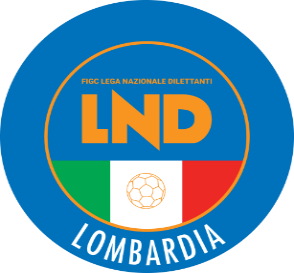 COMITATO REGIONALE LOMBARDIAVia RICCARDO PITTERI n° 95/2 20134 MILANO   Tel. 02.21722.899Sito Internet: lombardia.lnd.it   crllnd@pec.comitatoregionalelombardia.itCanale Telegram @lndlombardiaFacebook: Figc Lnd LombardiaSegreteria e Programmazione Gare:Tel. 02.21722.202-204 - Fax 02.21722.233 - E.mail: affarigeneralicrl@lnd.itTesseramento:Tel. 02.21722.206-207 - Fax 02.21722.231 - E.mail: tesseramentocrl@lnd.ittesseramento@pec.comitatoregionalelombardia.itSportello Unico:Tel. 02.21722.261-209 - Fax 02.21722.230 – E.mail: societacrl@lnd.it  Ufficio Stampa e Pubbliche relazioni:Tel./Fax 02.21722.205 - 347.4406339 - E.mail: ustampacrl@lnd.itServizio Pronto A.I.A.:Tel. 02.21722410Giudice Sportivo Territoriale:giudicesportivocrl@pec.comitatoregionalelombardia.itCorte d’Appello Territoriale:cortedappello.tribunaleterritoriale@pec.comitatoregionalelombardia.itStagione Sportiva 2022/2023Comunicato Ufficiale N° 81 del 08/06/2023Stagione Sportiva 2022/2023Comunicato Ufficiale N° 81 del 08/06/2023Stagione Sportiva 2022/2023Comunicato Ufficiale N° 81 del 08/06/20235527362MOZZALI EDOARDO07/07/2002A.S.D. BASIANO MASATE SPORTING2303693ZAMBON MATTEO16/11/2001F.C. PALAZZOLO MILANESE2093791BONACINA ANDREA05/02/2003U.S. MARIANO CALCIO A.S.D.N°DENOMINAZIONE TORNEOSOCIETÀ ORGANIZZATRICECATEGORIADATA INIZIODATA FINE479TROFEO WOMEN’SLND-CRL LOMBARDIARG08.06.2317.06.23ACCADEMIA INTERADAMO ANDREAMASSERONI MARCHESESANDONATI EDOARDOALCIONEAUCI ANDREARHODENSERENNER FILIPPOINVERNIZZI SAMUELESPORTING FRANCIACORTASINA SAMUELEAUSONIA 1931TREVISANI LEONARDO VARESINA SPORTGORDON COSTANTINCALCIO MARIO RIGAMONTIFERRETTI EDOARDOTORELLI MIRCOOCCHIONERO MARIOVILLA VALLEBONETTI DAVIDESIMONCELLI FILIPPOPERUCCHINI SIMONECARAVAGGIOFUMAGALLI VALERIOVIRTUS CISERANO BERGAMOCARMINATI FEDERICOCIMIANO CALCIODOMNITEI FRANCESCOVOLUNTAS MONTICHIARIGOFFI MARCOPONTE SAN PIETROCACCIA NICOLATONOLI THOMASALCIONEFARDIN GIULIOENOTRIA 1908VILLA MANUELGANCI GABRIELEMAPELLOVALLI THOMASHOLOVKO NICOLO’PONTE SAN PIETROAZZOLARI EMILIOALDINITEDONE LORENZOMANZINALI LORENZOBRIANZA OLGINATESEBRAGA TOMMASOSESTESE CALCIOCLEMENTI THOMASCALCIO CLUB MILANOCORRENTI GABRIELEUESSE SARNICONECCIA FRANCESCOCEDRATESE CALCIO 1985NIOLA ANDREAPESSAGNO ALESSANDROCENTRO SCHUSTERLA VIOLA JACOPOSCALVINI ALESSIOCIMIANO CALCIOPINO MATTEOVIGOR MILANOTABINI LUCAENOTRIA 1908LULY TOMMASELLI VALERIO1913 SEREGNO CALCIOGUIDI RICCARDOData GaraN° Gior.Squadra 1Squadra 2Data Orig.Ora Var.Ora Orig.Impianto10/06/20233 ACASTELLANA C.G. SSDSRLCALOLZIOCORTE16:30PANZETTI MATTEO CARLO(TRIBIANO) BARILLA GIUSEPPE(CALOLZIOCORTE) CORTALI MATTIA(SPORT CASAZZA) FILIPPI LORENZO(SPORT CASAZZA) SUARDI GIACOMO(SPORT CASAZZA) FUGAZZA ANDREA(TRIBIANO) MARINACI LUCA(BASE 96 SEVESO) SIVIERO ERIK(BASE 96 SEVESO) BUCCINI ANTONIO(CALOLZIOCORTE) OLIVERIO ANTONIO(CALOLZIOCORTE) SIBIO DANIELE(CALOLZIOCORTE) MARCHESI DAVIDE(SPORT CASAZZA) FONDRINI SIMONE(TRIBIANO) TREMOLADA LUCA(TRIBIANO) DE MAIO FABIO(FARA OLIVANA CON SOLA) MARTINELLI LUCA(FARA OLIVANA CON SOLA) QUASSY AHONDJON GUY AN(S.BIAGIO) COSTA MATTIA(GALLARATE CALCIO) CESARO MATTIA(ACCADEMIA BMV) FERRENTI GIUSEPPE(ACCADEMIA BMV) PASSAFIUME ANDREA(ACCADEMIA BMV) FAMADA CASADO LAZARO CRISTIAN(FARA OLIVANA CON SOLA) PELIZZARI TASINATO DYLAN(FARA OLIVANA CON SOLA) CALABRESI SIMONE(GIOVANILE CANZESE) DELL ORO EDOARDO(GIOVANILE CANZESE) PISA MARCO(GIOVANILE CANZESE) LOMBARDI NICCOLO(CAVESE) NOVRUZAJ LOREN(FARA OLIVANA CON SOLA) SEGHEZZI STEFANO(FARA OLIVANA CON SOLA) CHIARELLO TOMMASO(GALLARATE CALCIO) CRINI FEDERICO(GALLARATE CALCIO) MARTINOIA LUCA(GALLARATE CALCIO) SYLLA AMHED SEKOU(GALLARATE CALCIO) AGMID NOUR(MONTICHIARI SRL) MOCINOS PERLUZZO GIANLUIS(MONTICHIARI SRL) VITALI LUCA(MONTICHIARI SRL) PAGANI NICOLA(ORSA ISEO) ZANI PIETRO(ORSA ISEO) GALLUCCIO FEDERICO(S.BIAGIO) LAZZARINI NICOLO(S.BIAGIO) Data GaraN° Gior.Squadra 1Squadra 2Data Orig.Ora Var.Ora Orig.Impianto11/06/20233 ACOMUN NUOVOMONTESOLARO18:00Data GaraN° Gior.Squadra 1Squadra 2Data Orig.Ora Var.Ora Orig.Impianto11/06/20233 APOGGESE X RAY ONECITTA DI OPERA16:00Data GaraN° Gior.Squadra 1Squadra 2Data Orig.Ora Var.Ora Orig.Impianto11/06/20233 AVAPRIO CALCIOATLETICO BUSSERO17:00CAMPO COMUNALE N.2 PONTIROLO NUOVO VIA ARMANDO DIAZ 22RADAELLI STEFANO(MONTESOLARO) FURLAN MASSIMO(UNIONE SPORTIVA CASSOLESE) MUSCIAGLI GERARDO(CERESIUM BISUSTUM) SPINI DARIO(DUBINO) MAGNOLO ANDREA(SAN GIORGIO) GIARDINI ANDREA(NIGUARDA CALCIO) TOSI ANDREA(EDEN ESINE) MINELLI MATTEO(CONCESIO CALCIO) PASTORE ANDREA(MONTESOLARO) DE BORTOLI OMAR(CERESIUM BISUSTUM) DI NATALE MICHELE(CONCESIO CALCIO) PASOTTI ALESSANDRO(CONCESIO CALCIO) DE PEDRINA DANIELE(DUBINO) BRESSANELLI FABIO(EDEN ESINE) SILINI DANIELE(EDEN ESINE) TAGLIABUE ANDREA(MONTESOLARO) CATALANO MARCELLO(NIGUARDA CALCIO) BORSANI SIMONE(ROBUR) CERRITO GIUSEPPE(UNIONE SPORTIVA CASSOLESE) BURATO STEFANO(CASALOLDO) FIORINI MARCO(CASALOLDO) PICCINELLI LEONARDO(CASALOLDO) ANTONINO GIOVANNI(CERESIUM BISUSTUM) BURGIO MATTIA(CERESIUM BISUSTUM) SPOTI MARCO(CERESIUM BISUSTUM) PEDRETTI STEFANO(CONCESIO CALCIO) COLTURRI SEBASTIANO(DUBINO) CONFORTI MAURO(DUBINO) CAMPI PAOLO(MONTESOLARO) CRIPPA ALESSANDRO(MONTESOLARO) CAVALLI RICCARDO(NIGUARDA CALCIO) CANOSSA ANDREA(POGGESE X RAY ONE) GHISELLINI ALESSANDRO(POGGESE X RAY ONE) GJINI RIDI(POGGESE X RAY ONE) GRIMALDI STEFANO(REAL TREZZANO) PALESTRO KEVIN MIRKO(REAL TREZZANO) CAPILUPPI TAMRAT(ROBUR) FERRARI LUCA(SAN GIORGIO) TOURE TEIXEIRA ALEXANDER PEPE(SESTESE A.S.D.) SAGONE DANIEL(SPINESE ORATORIO) BOSSI CHRISTIAN(UNIONE SPORTIVA CASSOLESE) LOMBARDO SAMUELE(UNIONE SPORTIVA CASSOLESE) LOUAZINE MOUNIR(UNIONE SPORTIVA CASSOLESE) BOLDORI GABRIELE(CASTIGLIONE A.S.D.) ABDELOUARET SAID(CASTIGLIONE A.S.D.) INCENDI SIMONE(VALCERESIO A. AUDAX) GUIDA MANUEL(CASTIGLIONE A.S.D.) RUSSO GIUSEPPE(CASTIGLIONE A.S.D.) DE GAETANO CRISTIAN(VALCERESIO A. AUDAX) DINAPOLI NICOLO(VALCERESIO A. AUDAX) INSIRELLO TOMMASO(VALCERESIO A. AUDAX) FUSI ALESSANDRO(CSC RONCADELLE CALCIO) QUINTINI MARCO GIOVANNI(SS FRANCO SCARIONI 1925) CENEDELLA PAOLO(CSC RONCADELLE CALCIO) ZONDA TOMMASO(FBC SARONNO CALCIO 1910) ADBAYA THOMAS(CSC RONCADELLE CALCIO) BREDICE FEDERICO(FBC SARONNO CALCIO 1910) PECIS ANDREA(FBC SARONNO CALCIO 1910) ZANOTTI DAVIDE(FBC SARONNO CALCIO 1910) SPERA FRANCESCO(SS FRANCO SCARIONI 1925) CAVAGNA GABRIELE ARNALD(U.S.CALCIO SAN PELLEGRINO) VITALI MICHELE(U.S.CALCIO SAN PELLEGRINO) TAINI MARCO(ALCIONE MILANO SSD A RL) MAURI ALESSANDRO JUNI(SEGURO A.S.D.) INVERNIZZI SAMUELE(ALCIONE MILANO SSD A RL) ORTELLI ALESSANDRO(ARDOR LAZZATE) DESTRO LEONARDO(ROZZANO CALCIO SRL SSD) SCALCO NICOLO(LA DOMINANTE) VEZZOLA ANDREA(LUMEZZANE SSDSRL) CANNATELLI VASCO(SS FRANCO SCARIONI 1925) SquadraPTGVNPGFGSDRPEROZZANO CALCIO SRL SSD732106150F.C. LUMEZZANE SSDSRL531204310A.C. ARDOR LAZZATE2302135-20A.S.D. R.C. CODOGNO 19081301237-40SquadraPTGVNPGFGSDRPEA.S.D. LA DOMINANTE421102110SSDARL SS FRANCO SCARIONI 1925421105320A.S.D. CALCIO CANEGRATE0200225-30LIMIDO FEDERICO(VARESINA SPORT C.V.)  TORNEO REAL MILANO-MEMORIAL TONIOLO  – 42/F- JUNIORES PROVVICENTINI SIMONE(GS VILLA) ASSI ALESSIO(DB CALCIO CESANO MADERNO) NEGRI MATTIA(GS VILLA)VITRUGNO ANDREA(FOOTBALL CLUB PARABIAGO) TOMELLINI VALENTINA(FOOTBALL CLUB PARABIAGO) Data GaraN° Gior.Squadra 1Squadra 2Data Orig.Ora Var.Ora Orig.Impianto10/06/20231 RWOMEN HELLAS VERONA 10INTERNAZIONALE MILANO SPA17:30Data GaraN° Gior.Squadra 1Squadra 2Data Orig.Ora Var.Ora Orig.Impianto18/06/20231 RINTERNAZIONALE MILANO SPAATALANTA BERGAMASCA C.SRL10:45GEVITI ROBERTO(BERGAMO CALCIO A 5) MELONI CRISTIAN(BERGAMO CALCIO A 5) DI GIANVITTORIO MASSIMILIANO(SAN CARLO SPORT S.R.L.) CURATOLO MIRKO(SAN CARLO SPORT S.R.L.) RAIMONDO FRANCESCO(SAN CARLO SPORT S.R.L.) GUEDES DE MORAES L PEDRO HENRIQUE(REAL FIVE RHO) PIZZO TOMMASO(REAL FIVE RHO) BACIGALUPO BRAGA CARLO(SPORTS TEAM) FEDRIGO DALL AGNOL VINICIUS(ENERGY SAVING FUTSAL) ORLANDO SIMONE(ENERGY SAVING FUTSAL) MARESKA FONTANA MANUEL(LECCO CALCIO A 5) PICCOLO LUCA(LECCO CALCIO A 5) MANCINI ALESSANDRO(SPORTS TEAM) OSTONI EDOARDO FRANCES(SPORTS TEAM) FACCIOLI GIUSEPPE(COMETA S.D.) TARRANT LEONARDO(COMETA S.D.) CORNAGGIA FABIO(MGM 2000) ACQUISTAPACE LUCA(MGM 2000) CASTELLI NICOLO(MANTOVA CALCIO A 5 SSDARL) CAPELLI DIEGO(SAINTS PAGNANO ASD) 